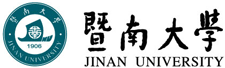 2021年招收攻读硕士学位研究生入学考试试题（A）********************************************************************************************招生专业与代码：电影 135104考试科目名称及代码：电影专业基础 719考试科目：电影专业基础                                                  共  1  页，第  1  页考生注意：所有答案必须写在答题纸（卷）上，写在本试题上一律不给分。 答题时长：180分钟；满分150分。    一、名词解释（每题10分，共40分，多选不计分；电影创作、电影制作在第1—8题中选答4题，影视动画创作限答第9—12题。）1．杨德昌2．声场3．第四代导演4．蒂姆·伯顿5．色温6．高反差布光7．顺时空音乐蒙太奇8．多主题音乐结构9．3D模型拓扑10．Z世代人群11．蒙皮12．《牧笛》    二、简答（每题20分，共60分，多选不计分；电影创作、电影制作在第1—5题中选答3题，影视动画创作限答第6—8题。）    1．为什么无声电影时代的一些导演排斥真实声音在电影中的存在与表达？    2．简述香港电影“新浪潮”的主要特征。3．谢晋的电影创作有何特点？    4．简述一个理想的镜头切换需要满足的几个条件。    5．简述影视作品中音乐与画面的关系。6．相较于传统二维动画，三维动画的优势有哪些？    7．简述童话对商业动画的影响。    8．简要说明法线贴图的工作原理。    三、论述（每题50分，共50分，多选不计分；电影创作、电影制作限答第1题，影视动画创作限答第2题。）1．以近年来出现的纪录电影为例，列举纪录电影的不同功能和类型，并从导演、编剧、摄影、声音、剪辑、音乐等角度中选择一个，论述纪录电影创作的特点。2．试论VR电影艺术相对传统电影艺术有哪些新特征？